Zabawy z czytaniem dla sześciolatków cz.8 10.06.2021r.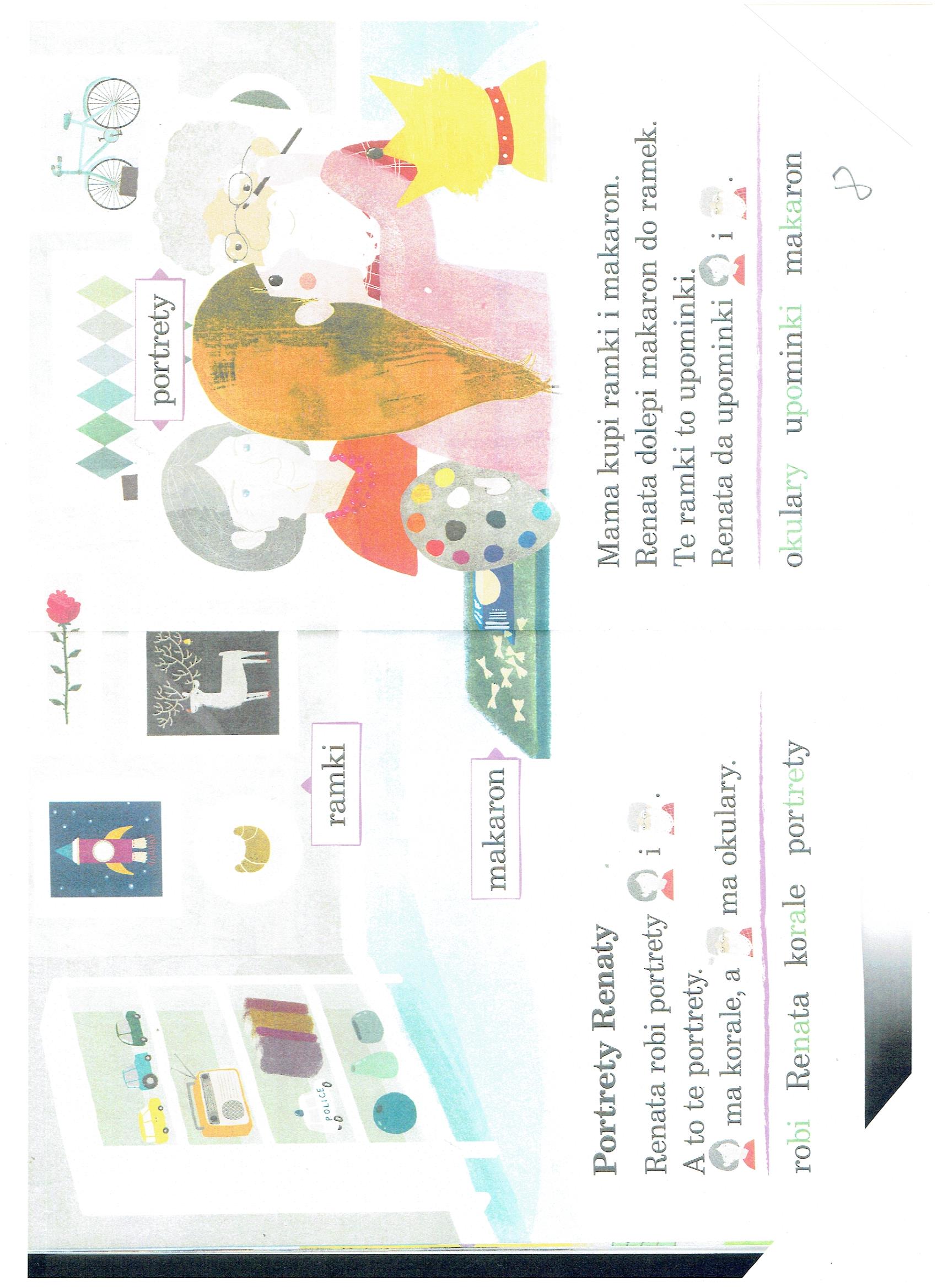 